Ecole Municipale de Musique Wolfgang Amadeus Mozart 30 rue de Paris77183 Croissy-Beaubourg01 64 62 78 59ecole.musique@croissy-beaubourg.fr http://www.croissy-beaubourg.fr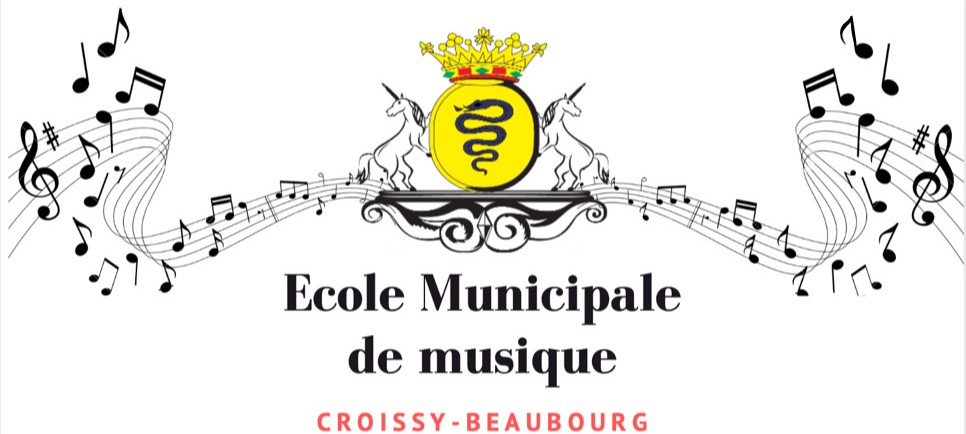 L’ÉCOLE A DESORMAIS SA PAGE FACEBOOK !  Abonnez-vous pour rester connectés 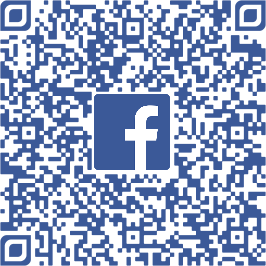 RENTRÉE 2023-2024FICHE DE RÉ-INSCRIPTION*Les élèves inscrits en 2022-2023 sont prioritaires jusqu’au 12 juin 2023Nom : ……………………………………………………………….. Prénom : …………………………..………………………….………..Date de naissance : …………………………………………….Adresse familleNom, Prénom : ……………………………………………………………………………………………………………………………….…….Adresse : ……………………………………………………………………………………………………………………………………….……. Domicile : ……………………………… Portable…………………………….. Travail…………….…………………………... E-mail : ……………………………………………………………………………………………………………………………………………Autre(s) membre(s) de la famille inscrit(s) : ……………………………………………………………………………….……………Personne à contacter en cas d’urgence : ………………………………………………………………………………………..……….. Portable : ………………………………………………………………………………………………………………………………..……….ScolaritéNom de l’établissement ……………………………………………… Classe fréquentée à la rentrée 2023 ………..…………Remplir et cocher la (les) discipline(s) choisie(s).Formation instrumentaleViolon - Violon alto - Violoncelle - Trompette - Flûte traversière - Saxophone - Clarinette - Piano - BatterieGuitare classique - Percussions - Guitare jazz - Guitare électrique - Guitare basse – Chant (à partir de 14 ans)1er choix : .…………………………………………..2ème choix : ………………………………………….. (à remplir obligatoirement, en cas de liste d’attente)Formation musicale*□ Eveil musical (4-5 ans)	□ Formation musicale (à partir de 6 ans)□ Formation musicale improvisation jazz	□ Formation musicale/culture musicale adulte(Ado/adulte)□ Atelier de percussions corporelles enfants	□ Atelier de percussions corporelles ados/adultes Pratiques collectives□ Théâtre Musical         	        □ Chorale adulte           □ Batucada          □ Ensemble de guitares □ Atelier chanson adulte                       □ Ensemble de violoncelles                      □ Ensemble de pianos□ Atelier rock ado	                              □ Atelier jazz                                         □ Ensemble de clarinettes□ Orchestre Petites Mains                     □ Orchestre Junior	                          □ Grand Orchestre*Pour les enfants, la formation musicale est obligatoire pour toute inscription en cours d’instrument (voir le cursus d’étude et le règlement intérieur)J’autorise la diffusion des photos et vidéos de mon enfant ou de moi-même, prises dans le cadre des manifestations de l’école de musique, sur les sites et magazines de la commune.						 OUI       NON Je soussigné(e) …………………………………………….atteste avoir pris connaissance du règlement intérieur. A……………………………………………....................................Le ……………………… Signature, précédée de la mention « lu et approuvé »